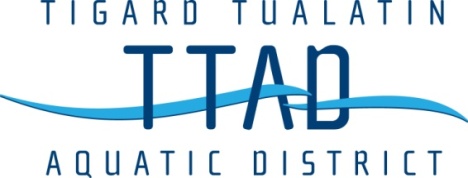 Board of Directors Meeting March 17, 20216:00pmThis meeting will be held via ZoomMeeting ID: 822 6849 2038, Password: 3Ccfmy1.  Call to Order2. Approval of Minutes3. Oral Communications from Audience (3 minutes per person)4. Old Business4.1  2020-21 Budget Review4.2  50 Year Celebration4.3  Tigard Remodel4.4  UV Filtration System4.5  Employee Retirement5. New Business5.1  Local Budget Process – Budget Officer and Dates	6. Aquatics Director Report	7. Written Communications8. Remarks from Directors9. Adjournment